«Осень - щедрая пора»Сценарий музыкального осеннего праздника для детей старшей группы.ХОД ПРАЗДНИКА.Под песню "Листопад" дети парами входят в зал, обходят и останавливаются возле стульчиков.Дети читают стихи.1. Осень, Осень за окошком,Дождик сыплется горошкомЛистья падают, шуршат,Как ты Осень хороша.2.Листья с веток облетаяКружат пестрою гурьбой.Это Осень золотаяРадует нас красотой.3.Солнце улыбается,Золотом сверкая.Всем нам очень нравитьсяОсень золотая.Песня «Ах, какая Осень»Ведущая:Осень наступила, всё позолотила.В лесу и садочке жёлтые листочки.Жёлтые и красные, все листочки разные.Под музыку дети выходят, встают по краю ковра, где лежат листочки.Вальс «Осень пришла»Ведущая:Соберём мы листочки в букет,И будет осени портрет.Дети садятся.Под музыку, вальсируя, входит осень.Ведущая: А вот и царица Осень пожаловала!Осень: Здравствуйте, друзья, 
В день осенний, в день чудесный 
Рада вас увидеть я. 
Я – Осень золотая, 
Поклон вам мой, друзья! 
Давно уже мечтала, 
О встрече с вами я. Ведущая:В платье золотистом 
Осень к нам явилась в зал, 
Как прекрасная царица – 
Открывает бал. Предлагает занять место на троне. Осень садится.А мы про тебя осень песню знаем.Дети встают возле стульчиков.Песня «Осень, милая шурши…»Осень: Встает.Спасибо Вам за чудесную песню. А сейчас я представлю вам своих гостей. 
Аплодисментами встречаем свиту овощей!Ведущая загадывает детям загадку, когда отгадали, овощи под торжественную музыку, проходят через центр и встают на свое место.
Загадки.1.Раскололся тесный домик
На две половинки,
И посыпались оттуда
Бусинки-дробинки. (Горох)2.Бордовые, пузатые, как бочки, 
Сидят в земле поодиночке. (Свекла) 3.Как надела сто рубах,Захрустела на зубах. (Капуста)4.Наши поросятки выросли на грядке, 
К солнышку бочком, хвостики крючком. (Огурцы) 5.Щеки розовые, нос белый,В темноте сижу день целый.А рубашка зелена,Вся на солнышке она. (Редиска)6.Расту на грядке я – 
Длинная, красная, хвостатая. (Морковь) 7.Растут на грядке
Зелёные ветки,
А на ветках —
Красные детки.  (Помидоры)8.Сарафан на сарафан, 
Платьице на платьице. 
А как станешь раздевать, 
Досыта наплачешься. (Лук) 
9.Неказиста, шишковата, 
А придет на стол она, 
Скажут весело ребята: 
"Ну, рассыпчата, вкусна!" (Картошка) Осень:Вот сколько овощей прибыло на наш праздник,Давайте встретим их дружными аплодисментами.Зрители хлопают.Ведущий:Только с некоторых пор,
Затевают они спор. 
Чтобы не было там ссор, 
Выслушаем разговор? Сценка "Спор овощей"Горошек:Кто из нас, из овощей, и вкусней, и нужней? 
Кто при всех болезнях будет всем полезней?Ведущий:  Выскочил горошек - ну и хвастунишка!Горошек (весело):
Я такой хороший зелененький мальчишка!
Если только захочу, всех горошком угощу.Ведущий: От обиды покраснев, свекла проворчала:Свекла (важно):
Дай сказать хоть слово мне,
Выслушай сначала:
Свеклу надо для борща,
И для винегрета.
Кушай сам и угощай —
Лучше свеклы нету!Капуста (перебивая):
Ты уж, свекла, помолчи!
Из капусты варят щи!
А какие вкусные
Пирожки капустные!
Зайчики-плутишки,
Любят кочерыжки.
Угощу ребяток
Кочерыжкой сладкой.Огурец (задорно):
Очень будете довольны,
Съев огурчик малосольный!
А уж свежий огуречик,
Всем понравится, конечно!
На зубах хрустит, хрустит...
Я могу вас угостить!Редиска: (скромно):
Я — румяная редиска.
Поклонюсь вам низко-низко.
А хвалить себя зачем?
Я и так известна всем!Морковь (кокетливо):
Про меня рассказ не длинный.
Кто не знает витамины?
Пей всегда морковный сок и грызи морковку —
Будешь ты тогда, дружок, крепким, 
сильным, ловким!Ведущий: Тут надулся помидор и промолвил строго:
Помидор: Не болтай, морковка, вздор.
Помолчи немного!
Самый вкусный и приятный,
Уж, конечно, сок томатный!Ведущий: Витаминов много в нем.
Мы его охотно пьем!
У окна поставьте ящик,
Поливайте только чаще,
И тогда, как верный друг,
К вам придет зеленый...
Дети: Лук.Лук: Я — приправа в каждом блюде,
И всегда полезен людям.
Угадали? Я ваш друг.
Я — простой зеленый лук.Картошка: Я, картошка, так скромна,
Слова не сказала.
Но картошка всем нужна:
И большим, и малым. 
Высыпает несколько клубней картошки.
Осень: Встает.А давайте поиграем в игру "Собери картошку ".Дети встают в две команды, собирают картошку ложкой, вываливают в корзинки.Раз, два, три – картошку собери!После игры дети садятся.Под звуки сирены скорой помощи, въезжает докторАйболит:Здравствуйте! Доктора вызывали?Ведущий:Какого доктора? Ребята, мы ведь не вызывали с вами доктора?Дети: Нет!Айболит:Неужели все здоровы?Ведущий:Конечно здоровы.Айболит:Не может быть, столько детей и ни кто не болеет.А как же ангина, скарлатина, бронхит, танзелит…?Ведущий:Нет, Айболит, ты видно зря пришёл у наших детей ничего не болит.Неожиданно начинает болеть голова у ведущего.Больной:Боли, доктор, в голове.Помогите, доктор, мне,У меня такая слабость -Не хочу я даже сладость! 
Айболит:Сейчас осмотр проведу,Чем смогу - тем помогу.Ручки слабые, ножки тоже...Та-ак, на что ж это похоже?Ну-ка, рот открой пошире:По очереди поднимает и опускает рукиРаз и два, и три, четыре.Айболит:Мне понятно, в чём вопрос! Это АВИТАМИНОЗ!Витаминов не хватает! Витамины в теле тают!О чем вы спорите, друзья?Лук:Кто из нас, из овощей,
Всех вкусней и всех нужней?
Кто при всех болезнях,
Будет всем полезней?Айболит: Чтоб здоровым, сильным быть,
Нужно овощи любить.
Все без исключенья!
В этом нет сомненья.
В каждом польза есть и вкус,
И решить я не берусь,
Кто из вас вкуснее,
Кто из вас нужнее. Где больные? Осень: Что вы, что вы, дети у нас здоровы! Айболит (смущенно):Значит, я попал в беду, адрес перепутал (вынимает записку из кармана).И очки я не найду (очки на лбу). Осень: Одну минуту! Где записка? Мы прочтем. Читает записку.
Правильно, конечно: Наша улица наш дом. 
Мы давно вас в гости ждем, рады вам сердечно! Айболит: Как я рад, что все здоровы. 
Ведущий:Спасибо тебе, Айболит, мы теперь знаем, чтобы не болеть нужно   есть побольше   овощей и фруктов, ведь в них содержится много витаминов. Овощи и фрукты можно есть, сырыми, а можно из них приготовить вкусные блюда.Игра «Свари борщ и компот» Дети раскладываютв одну кастрюлю «Борщ» - овощи, в другую «Компот» - фруктыАйболит:Какие молодцы! Ловко справились с заданием!Ложкой пробует «Борщ» и   «Компот».Очень вкусно, вот только чего-то не хватаетВедущий:Ребята, что забыли положить в компот?Дети: Сахар!Ведущий: А в борщ?Дети: СольАйболит: Вот теперь другое дело. Звук телефона.Айболит:Срочный вызов, мне пора.До свиданья, детвора!Звук скорой помощи, Айболит уезжает.Осень: А вот интересно, знаете ли вы, что нужно сделать, чтобы всю зиму лакомиться овощами, кроме как вырастить урожай? Совершенно верно, собрать его и сохранить.Ведущий:Овощи засолить, замариновать. Подготовиться к зиме.Игра «Заготовки» проводится 2- 3 раза. Овощи вываливают на середину зала. В банки солят огурцы и помидоры, капусту в ведерко маринуют, картошку, морковь, свеклу собирают в мешки.
Осень: Хвалит.А вы знаете,
У меня есть верные друзья – это осенние листочки. Ведущий:Листочки все осенним днемКрасивые такие!Давайте песенку споемПро листья золотые.
Песня "Падают листья"Ведущий:Ой, над нами тучка хмурая плывётИ погоду нам дождливую несёт.Капельки, не понарошку,Застучали по дорожке.Тучки собираются, дождик начинается.Дети выходят и встают в шахматном порядке.Танец « По лужам…»
Осень: В мои дождики в лесу вырастает много грибов.А сегодня господа грибы – гости на нашем балу.Прошу вас, представьтесь, господа. Грибы выходят в ряд на середину зала.Первый гриб (боровик):Старый, важный боровик, 
Самый важный лесовик. 
И грибы со всех сторон, 
Дарят белому поклон. Второй гриб (подберезовик):Не серый, не белый, 
Я, братцы, попроще, 
Расту я обычно в березовой роще. 
Я – подберезовик. Третий гриб (мухомор): Посмотрите на меня. 
Я красавец хоть куда. 
Забирай меня в лукошко, 
Очень вкусен я с картошкой. 
В красной шапке мухомор. 
Вылез прямо на бугор. 
У меня нарядный вид, 
Жаль, что очень ядовит.Четвертый гриб (подосиновик): В красной шапке набекрень 
Красоваться нам не лень. 
Братец младший молодец, 
Но пока еще малец.Шестой и седьмой грибы (опята): Нет грибов дружней, чем эти – 
Знают взрослые и дети, - 
На пеньках растем в лесу, 
Как веснушки на носу. Мы – опята. Ведущий:На балу без оркестра не обойтись.Наши грибочки исполнят нам веселую мелодию!Каждый гриб берет свой инструмент.Оркестр «Веселые грибочки»Осень:Спасибо, вам, веселые грибочки, порадовали вы нас.Ведущий:Спасибо тебе, осень, за красоту твою, за яркость красок, за бал, который ты для нас сегодня устроила.
Осень: Спасибо вам, дорогие гости, за то, что пришли на мой бал. У меня для вас есть волшебные листочки-самолетикиДостает, показывает.Выходите все в круг,Поиграем в игру.Музыкальная игра «Листочки-самолетики»Я вас за всех благодарюИ подарки вам дарюСамые вкусные, самые сладкие.Кушайте на здоровье!Дает ведущему подарки.На память о нашей встречеДавайте все сфотографируемся.Фото на память.С вами я друзья прощаюсьИ сердечно обещаю,Что и в будущем годуВ гости к вам опять приду!Осень предлагает детям изготовить поделки их овощей и фруктов, угощает детей яблоками и уходит, дети машут ей в след.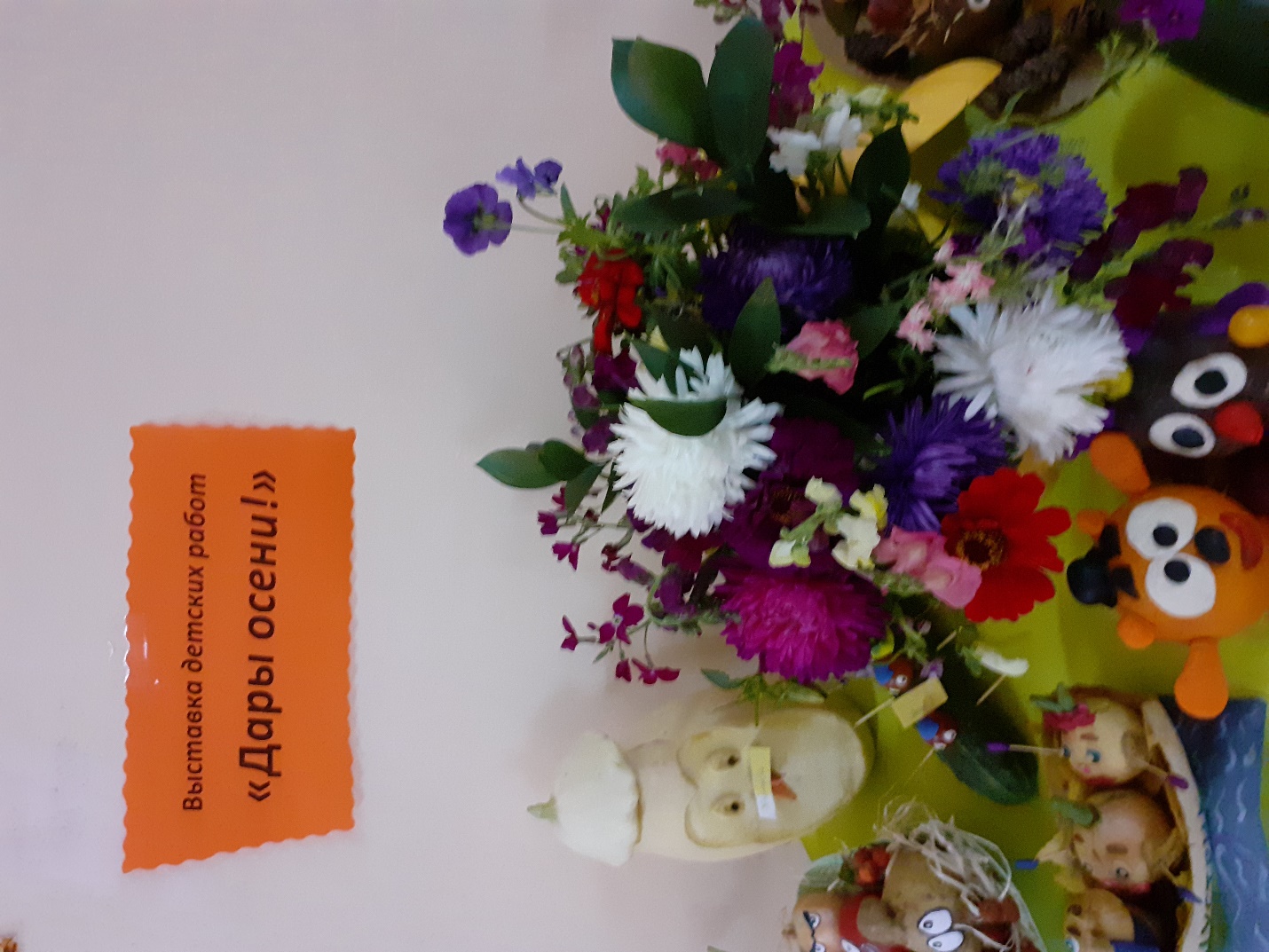 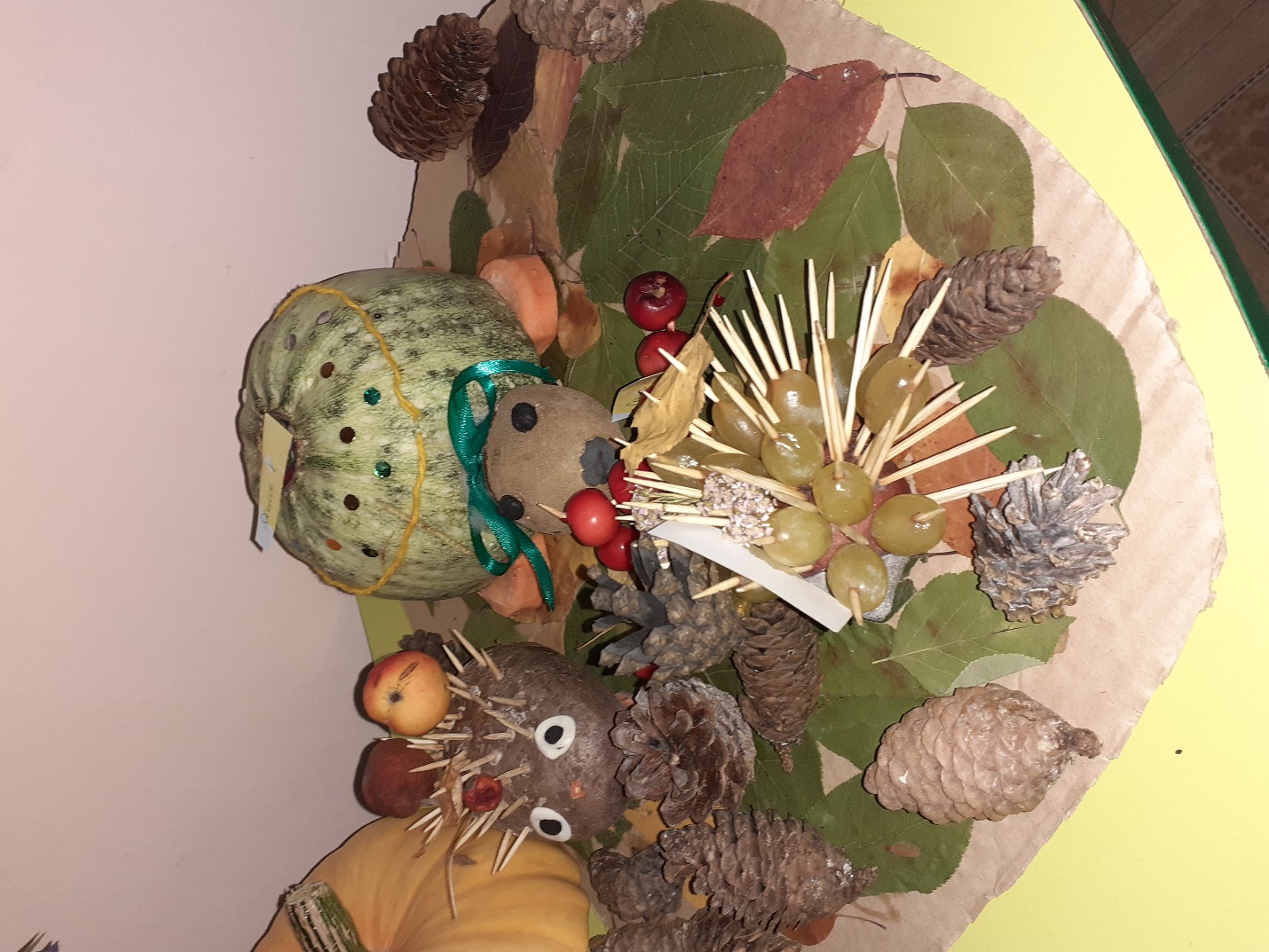 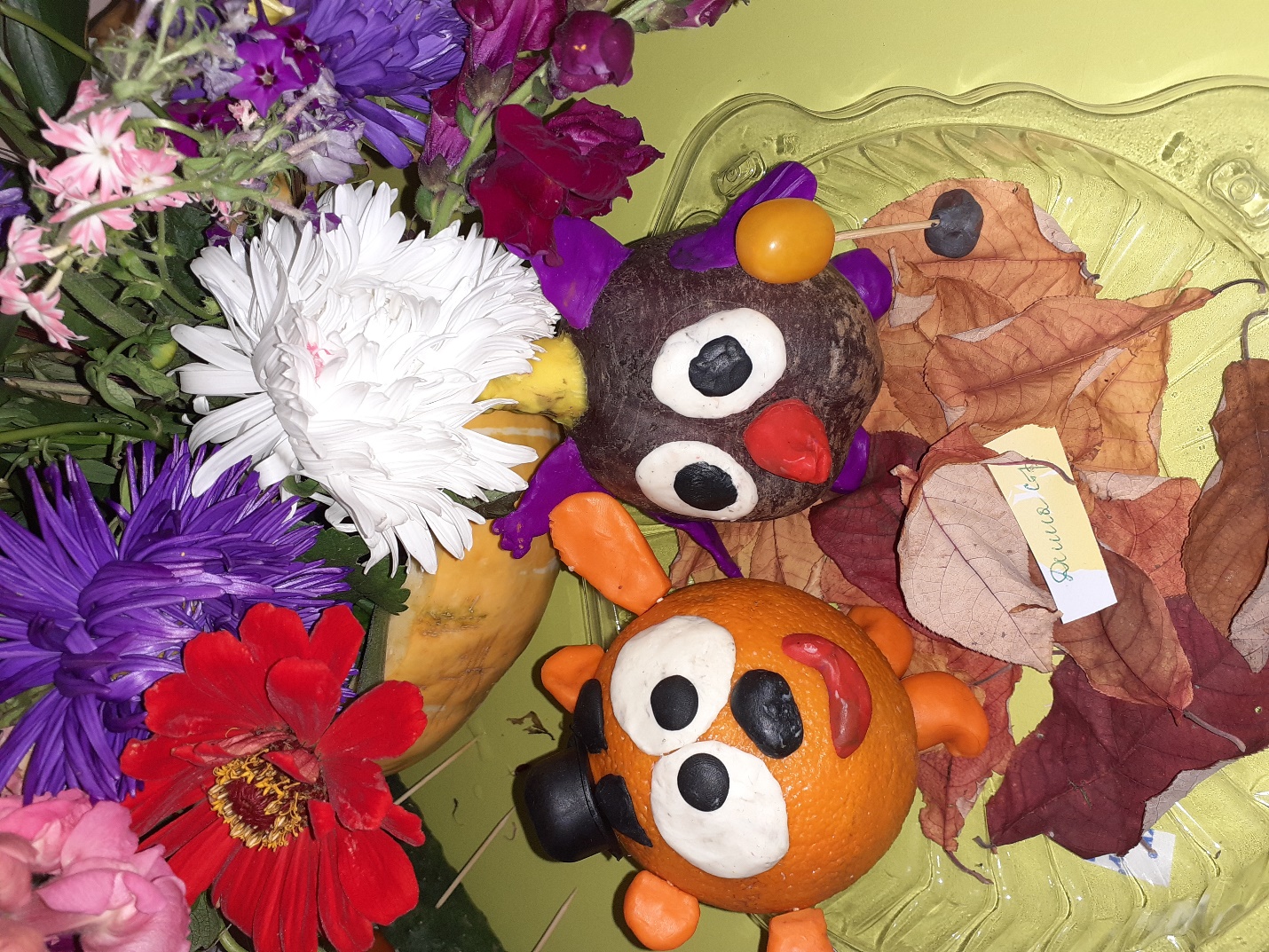 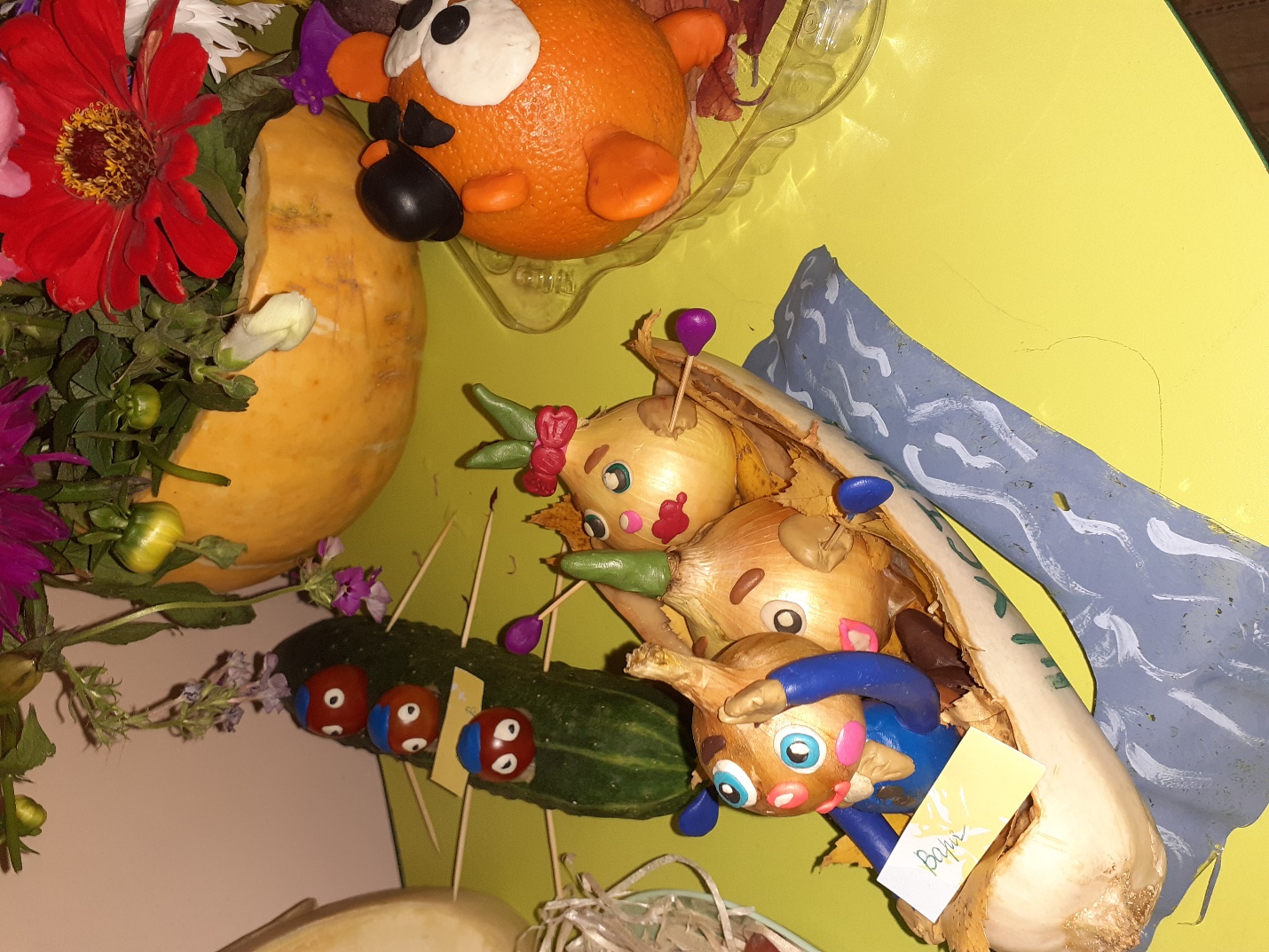 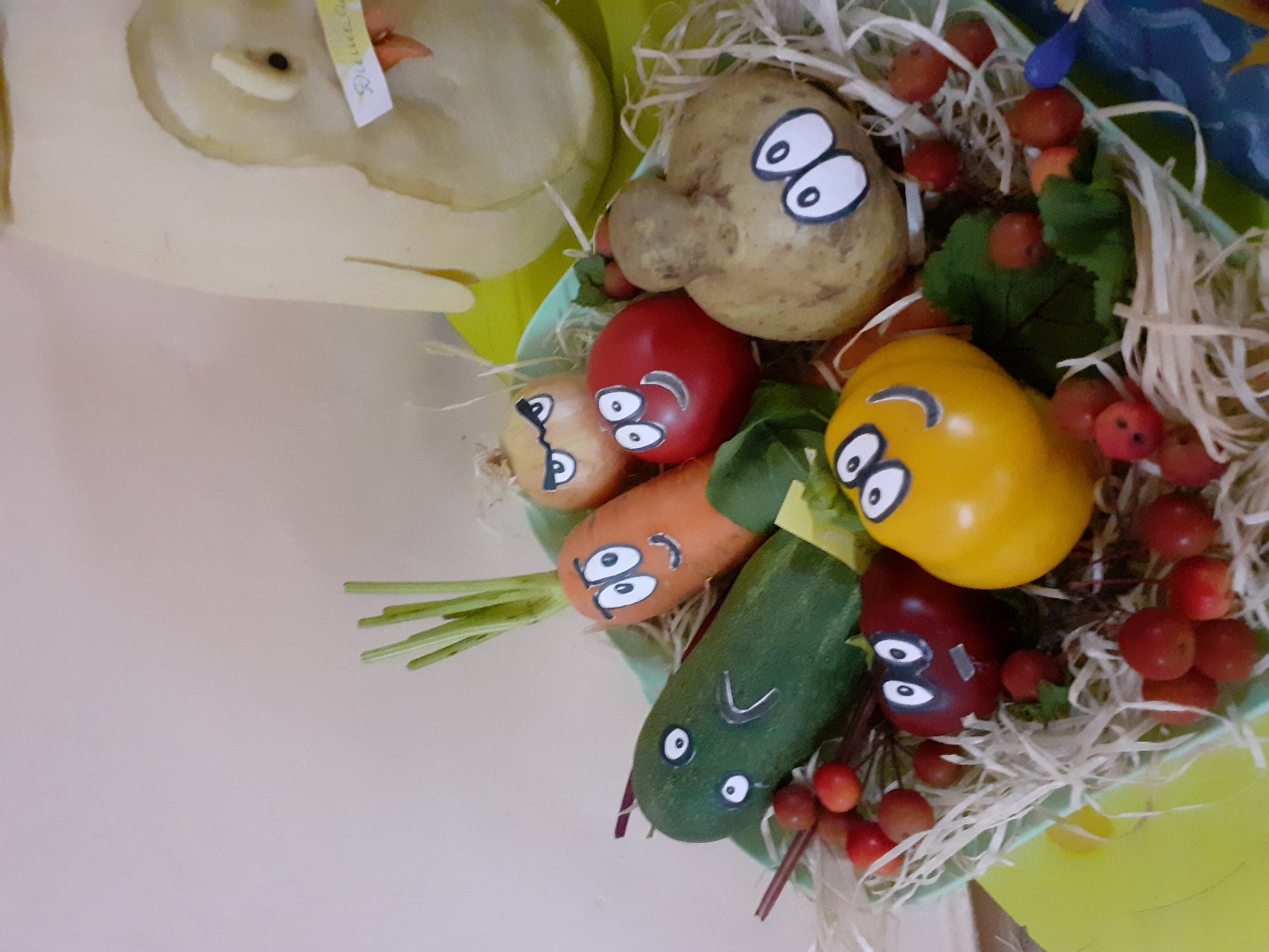 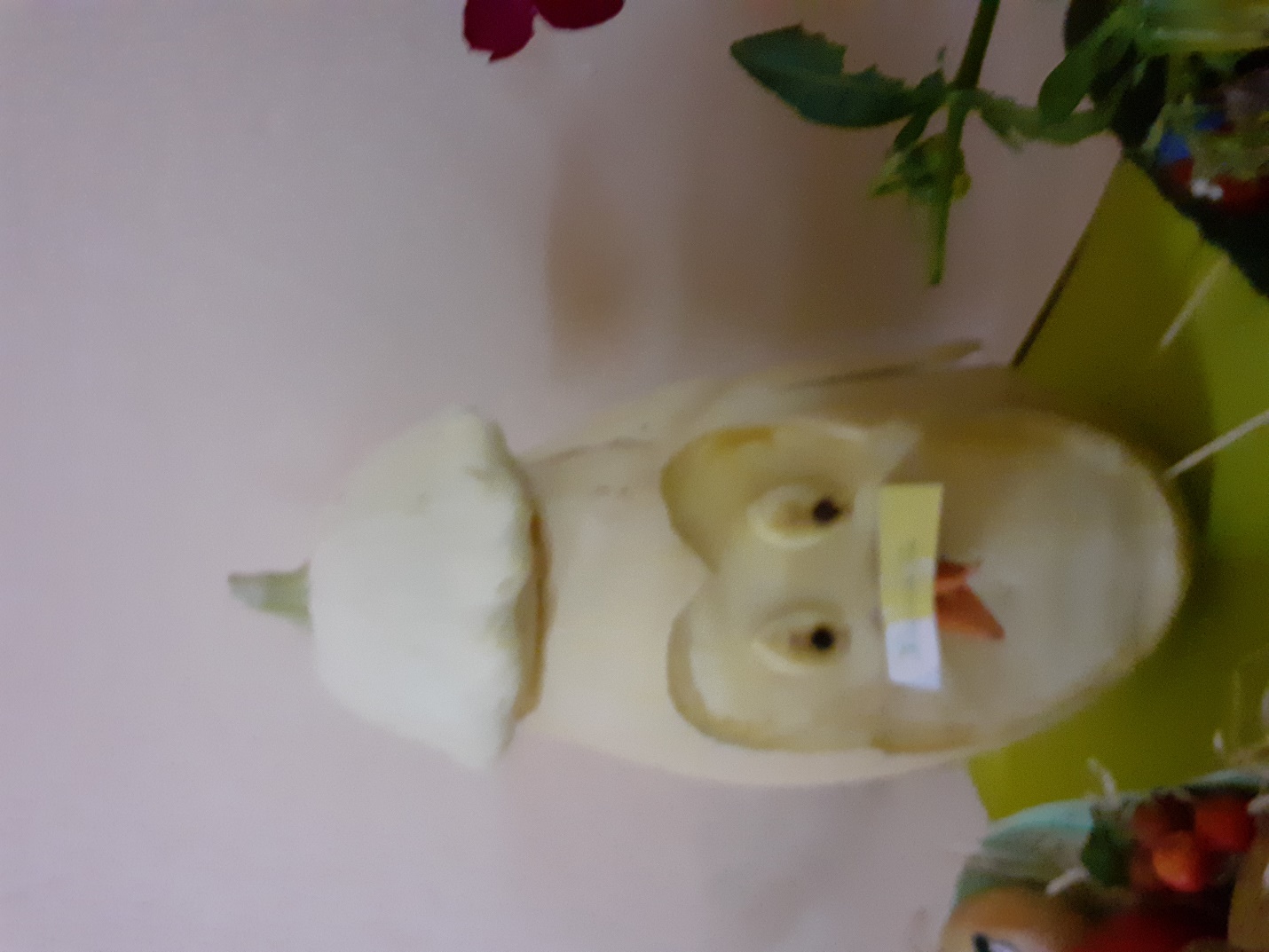 